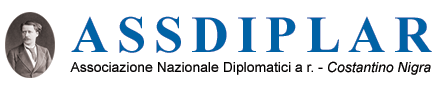 Nell’ambito degliINCONTRI promossi da Assdiplarl’Ambasciatore Benedetto Amariparlerà sul tema:“L’Ambasciatore Mario Luciolli,maestro di diplomazia e diplomatico scettico”Modera Il Vice Presidente di Assdiplar, Daniele VergaCircolo degli Esteri (Biblioteca “Alessandro Vattani”) Mercoledì 17 gennaio 2024, ore 17.00Circolo degli Esteri - Lungotevere dell’Acqua Acetosa, 42Si prega di comunicare la propria presenza a: segreteria@circoloesteri.it